附件：参会回执表会场位置图主会场：北京新世纪日航饭店地址：北京市海淀区 首都体育馆南路6号       垃圾资源化分论坛会场：北京友谊宾馆，地址：北京市海淀区 中关村南大街1号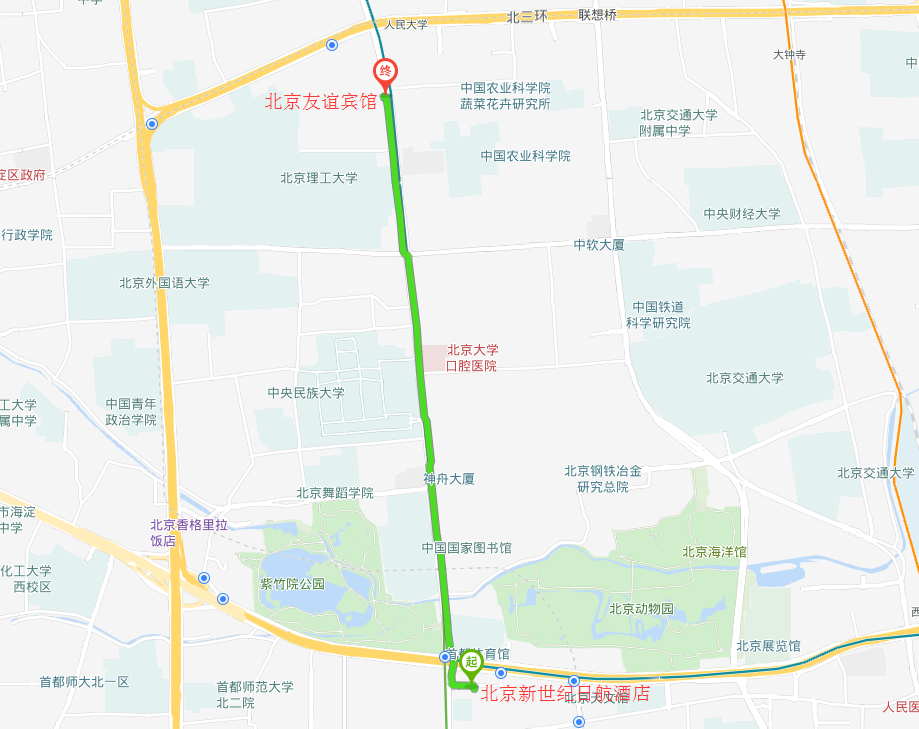 单位名称单位名称单位地址单位地址单位电话单位电话传真邮编邮编参会人员信息参会人员信息参会人员信息参会人员信息参会人员信息参会人员信息参会人员信息参会人员信息参会人员信息参会人员信息参会人员信息姓名性别性别性别职务/职称职务/职称职务/职称手机手机邮箱邮箱北京友谊宾馆住宿信息（供参考）北京友谊宾馆住宿信息（供参考）北京友谊宾馆住宿信息（供参考）贵宾楼标准间（5星）：     838元/间/天贵宾楼商务间（5星）：     938元/间/天贵宾楼豪华商务间（5星）： 980元/间/天（以上价格含单人早餐和15%服务费， 5星级早餐另加92元/人）敬宾楼标准间（4星）：     488元/间/天怡宾楼标准间（4星）：     558元/间/天（以上价格含15%服务费， 4星级早餐另加68元/人）参会代表可自行决定预定主论坛酒店或分会场酒店住宿	贵宾楼标准间（5星）：     838元/间/天贵宾楼商务间（5星）：     938元/间/天贵宾楼豪华商务间（5星）： 980元/间/天（以上价格含单人早餐和15%服务费， 5星级早餐另加92元/人）敬宾楼标准间（4星）：     488元/间/天怡宾楼标准间（4星）：     558元/间/天（以上价格含15%服务费， 4星级早餐另加68元/人）参会代表可自行决定预定主论坛酒店或分会场酒店住宿	贵宾楼标准间（5星）：     838元/间/天贵宾楼商务间（5星）：     938元/间/天贵宾楼豪华商务间（5星）： 980元/间/天（以上价格含单人早餐和15%服务费， 5星级早餐另加92元/人）敬宾楼标准间（4星）：     488元/间/天怡宾楼标准间（4星）：     558元/间/天（以上价格含15%服务费， 4星级早餐另加68元/人）参会代表可自行决定预定主论坛酒店或分会场酒店住宿	贵宾楼标准间（5星）：     838元/间/天贵宾楼商务间（5星）：     938元/间/天贵宾楼豪华商务间（5星）： 980元/间/天（以上价格含单人早餐和15%服务费， 5星级早餐另加92元/人）敬宾楼标准间（4星）：     488元/间/天怡宾楼标准间（4星）：     558元/间/天（以上价格含15%服务费， 4星级早餐另加68元/人）参会代表可自行决定预定主论坛酒店或分会场酒店住宿	贵宾楼标准间（5星）：     838元/间/天贵宾楼商务间（5星）：     938元/间/天贵宾楼豪华商务间（5星）： 980元/间/天（以上价格含单人早餐和15%服务费， 5星级早餐另加92元/人）敬宾楼标准间（4星）：     488元/间/天怡宾楼标准间（4星）：     558元/间/天（以上价格含15%服务费， 4星级早餐另加68元/人）参会代表可自行决定预定主论坛酒店或分会场酒店住宿	贵宾楼标准间（5星）：     838元/间/天贵宾楼商务间（5星）：     938元/间/天贵宾楼豪华商务间（5星）： 980元/间/天（以上价格含单人早餐和15%服务费， 5星级早餐另加92元/人）敬宾楼标准间（4星）：     488元/间/天怡宾楼标准间（4星）：     558元/间/天（以上价格含15%服务费， 4星级早餐另加68元/人）参会代表可自行决定预定主论坛酒店或分会场酒店住宿	贵宾楼标准间（5星）：     838元/间/天贵宾楼商务间（5星）：     938元/间/天贵宾楼豪华商务间（5星）： 980元/间/天（以上价格含单人早餐和15%服务费， 5星级早餐另加92元/人）敬宾楼标准间（4星）：     488元/间/天怡宾楼标准间（4星）：     558元/间/天（以上价格含15%服务费， 4星级早餐另加68元/人）参会代表可自行决定预定主论坛酒店或分会场酒店住宿	贵宾楼标准间（5星）：     838元/间/天贵宾楼商务间（5星）：     938元/间/天贵宾楼豪华商务间（5星）： 980元/间/天（以上价格含单人早餐和15%服务费， 5星级早餐另加92元/人）敬宾楼标准间（4星）：     488元/间/天怡宾楼标准间（4星）：     558元/间/天（以上价格含15%服务费， 4星级早餐另加68元/人）参会代表可自行决定预定主论坛酒店或分会场酒店住宿	参会须知参会须知参会须知本次垃圾资源化分论坛会将在北京友谊宾馆贵宾楼多功能厅举办，与2018中国循环经济发展论坛会议地点（北京新世纪日航饭店）相距一公里。（具体位置图附后）2.为便于会务安排，请于10月15日前，将参会回执表，发送至会务组邮箱：ljzyh@chinacace.org3.会务联系人：刘月亮 13311152501    4.会议酒店名称：北京友谊宾馆，地址：北京市海淀区中关村南大街1号本次垃圾资源化分论坛会将在北京友谊宾馆贵宾楼多功能厅举办，与2018中国循环经济发展论坛会议地点（北京新世纪日航饭店）相距一公里。（具体位置图附后）2.为便于会务安排，请于10月15日前，将参会回执表，发送至会务组邮箱：ljzyh@chinacace.org3.会务联系人：刘月亮 13311152501    4.会议酒店名称：北京友谊宾馆，地址：北京市海淀区中关村南大街1号本次垃圾资源化分论坛会将在北京友谊宾馆贵宾楼多功能厅举办，与2018中国循环经济发展论坛会议地点（北京新世纪日航饭店）相距一公里。（具体位置图附后）2.为便于会务安排，请于10月15日前，将参会回执表，发送至会务组邮箱：ljzyh@chinacace.org3.会务联系人：刘月亮 13311152501    4.会议酒店名称：北京友谊宾馆，地址：北京市海淀区中关村南大街1号本次垃圾资源化分论坛会将在北京友谊宾馆贵宾楼多功能厅举办，与2018中国循环经济发展论坛会议地点（北京新世纪日航饭店）相距一公里。（具体位置图附后）2.为便于会务安排，请于10月15日前，将参会回执表，发送至会务组邮箱：ljzyh@chinacace.org3.会务联系人：刘月亮 13311152501    4.会议酒店名称：北京友谊宾馆，地址：北京市海淀区中关村南大街1号本次垃圾资源化分论坛会将在北京友谊宾馆贵宾楼多功能厅举办，与2018中国循环经济发展论坛会议地点（北京新世纪日航饭店）相距一公里。（具体位置图附后）2.为便于会务安排，请于10月15日前，将参会回执表，发送至会务组邮箱：ljzyh@chinacace.org3.会务联系人：刘月亮 13311152501    4.会议酒店名称：北京友谊宾馆，地址：北京市海淀区中关村南大街1号本次垃圾资源化分论坛会将在北京友谊宾馆贵宾楼多功能厅举办，与2018中国循环经济发展论坛会议地点（北京新世纪日航饭店）相距一公里。（具体位置图附后）2.为便于会务安排，请于10月15日前，将参会回执表，发送至会务组邮箱：ljzyh@chinacace.org3.会务联系人：刘月亮 13311152501    4.会议酒店名称：北京友谊宾馆，地址：北京市海淀区中关村南大街1号本次垃圾资源化分论坛会将在北京友谊宾馆贵宾楼多功能厅举办，与2018中国循环经济发展论坛会议地点（北京新世纪日航饭店）相距一公里。（具体位置图附后）2.为便于会务安排，请于10月15日前，将参会回执表，发送至会务组邮箱：ljzyh@chinacace.org3.会务联系人：刘月亮 13311152501    4.会议酒店名称：北京友谊宾馆，地址：北京市海淀区中关村南大街1号本次垃圾资源化分论坛会将在北京友谊宾馆贵宾楼多功能厅举办，与2018中国循环经济发展论坛会议地点（北京新世纪日航饭店）相距一公里。（具体位置图附后）2.为便于会务安排，请于10月15日前，将参会回执表，发送至会务组邮箱：ljzyh@chinacace.org3.会务联系人：刘月亮 13311152501    4.会议酒店名称：北京友谊宾馆，地址：北京市海淀区中关村南大街1号